 نموذج إجابة أسئلة الاختبار التحريري للفتري  الأول في الوحدة الثالثة (الوعي الصحي )الفصل الدراسي الثاني   لعام ١٤٤١هـ ١٤٤٠هـ.الذي بين يديك نموذج ٢ المحاكي للدولي تيمز 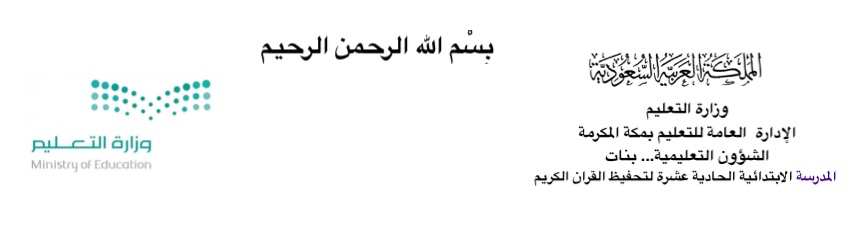 معا لتفعيل السلوك الإيجابي   بنيتي النظافة والترتيب سلوك إيجابي أولا :- فهم المسموع ومراعاة أداب الاستما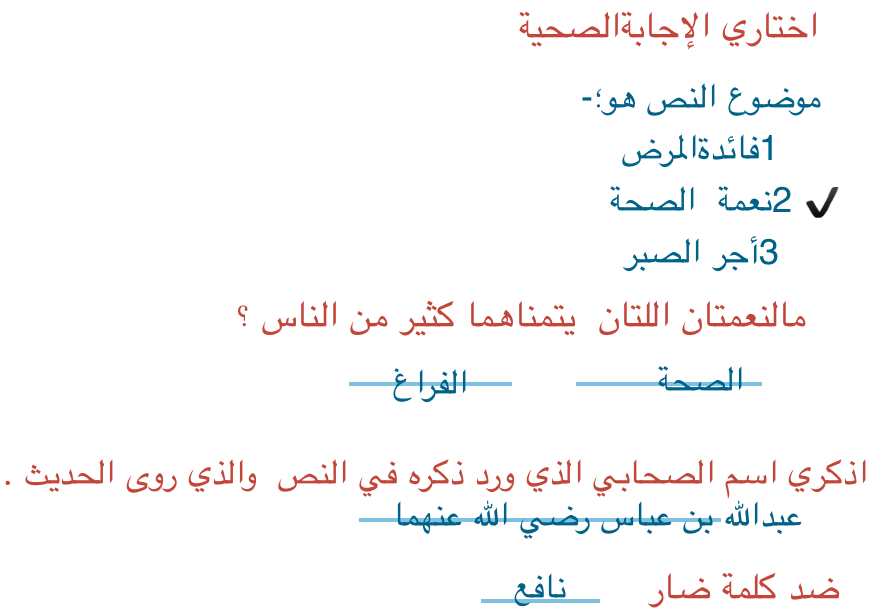 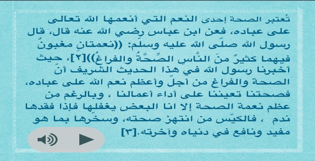 ثانيا :-القراءة السليمة وفهم المقروء وتذوق النصوص هذا النموذج مشابه للدولي التيمز بنيتي استقرئي الرسم البياني التالي ثم أجيبي 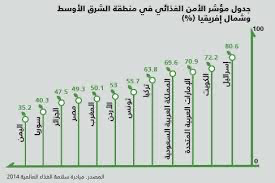 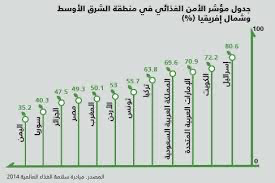 السؤال الأول  دمج وتفسير للمعلومات من خلال فهم النص  وادراك الغاية والغرض منه. ما الغاية  من هذا النص ؟ ترتيب الدول حسب مساحة أراضيهاتصنيف الدول  الأمن الغذائي. ✔️تصنيف الدول حسب القوة العسكريةالسؤال الثاني   الهدف  منه الوصول واسترجاع للمعلومات يوضح الخارطة  الدول   مؤشر الأمن الغذائي في منطقة الشرق الأوسط اذكري أشد دولتين تعاني من انعدام الأمن الغذائي                ١__ اليمن ____.         ٢__  سوريا______ السؤال الثالث   الهدف منة الوصول واسترجاع للمعلومات من خلال الرسم البياني مالدولتان التان تمثلان المؤشر الأعلى في تصنيف الأمن الغذائي؟١_ فلسطين إسرائيل __.       ٢_الكويت __  السؤال الرابع   الهدف تركيب إسلوبي ركبي  من النص المستقرأ(الرسم البياني )  أسلوبا شرطيا     من تؤمن غذاءها تقوى وتعتز         إن يؤمن غذاءنا نقوى ونعتز ثالثا__________________________________________________صاحبة السمو أميرة التحفيظ  طالبتنا النجيبة أجيبي متوكلة على الله  على الأسئلة التاليةالهدف : ترسم الالف اللينة في الكلمة  رسماصحيحا رسماصحيحا: الأول / اذكري سبب كتابة الالف اللينة في الكلمة  الكلمة بهذا الرسم   رابعا الهدف : رسم عبارة بخط النسخ س٢/ ارسمي العبارة التالية مرتين  بخط النسخ المعدة بيت الداء         المعدة بيت الداء   المعدة بيت الداء  خامسا الهدف :  تعرف على رفع الفعل المضارع وتعربه بحسب نوعه  بالعلامات الأصلية والفرعية  ٤/  اعربي ماتحته خط تذكر  أسماء أذكار الصباحأنت تحافظين على صحتك المؤمن يرجو ربهيسعى أبوك في الخيريقوي الحليب العظامسادساالهدف تعرف على صياغة المصدر وتستعمله في تواصلها اللغوي صوتي المصدر من الأفعال التالية  انتهت بفضل  الله وحده  محبتكم معلمة مادة الجميلة لغتنا ماما منى العجاجي اسم الطالبة عدد الصفحات صفحتانفصلالزمن الدرجة  رقماالدرجة كتابةالاسمالتوقيعالمصححةمنى بنت عبدالله العجاجي المراجعةأالمدققةأفهم المسموع فهم المقروء وتذوقه+ الأسلوب اللغوي الظاهرة الاملائيةالرسم الكتابي  الوظيفة النحوية الصنف اللغوي  المجموع٤٥ +٢٣٢٢٢٢٠   = المجموع  ٢٠ عشرون  درجةالكلمة سبب رسم وكتابة الكلمة بهذا الشكل استحيا فعل زائد على ثلاثة أحرف وسبقت ألفه اللينة بياء ربااسم ثلاثي ألفه اللينة منقلبة عن واو علىمن الحروف المستثناةمستشفىاسم أكثر من ثلاثي  ولم تسبق ألفه اللينة بياءاهتدىفعل أكثر من ثلاثي  ولم تسبق ألفه اللينة بياءأمريكااسم أجنبي أعجمي الكلمة إعرابها تذكر فعل مضارع مرفوع وعلامة رفعه الضمة الظاهرة على أخرةتحافظينفعل مضارع مرفوع وعلامة رفعه ثبوت النون لأنه من الأفعال الخمسة وياء الخاطبة ضمير متصل في محل رفع فاعل يرجوفعل مضارع مرفوع وعلامة رفعه الضمة المقدرة للثقليسعى فعل مضارع مرفوع وعلامة رفعه الضمة المقدرة للتعذريقوي فعل مضارع مرفوع وعلامة رفعه الضمة المقدرة  للثقلالفعل المصدرطارطيرانزرعزراعةاستغفراستغفار 